  ANEXO 1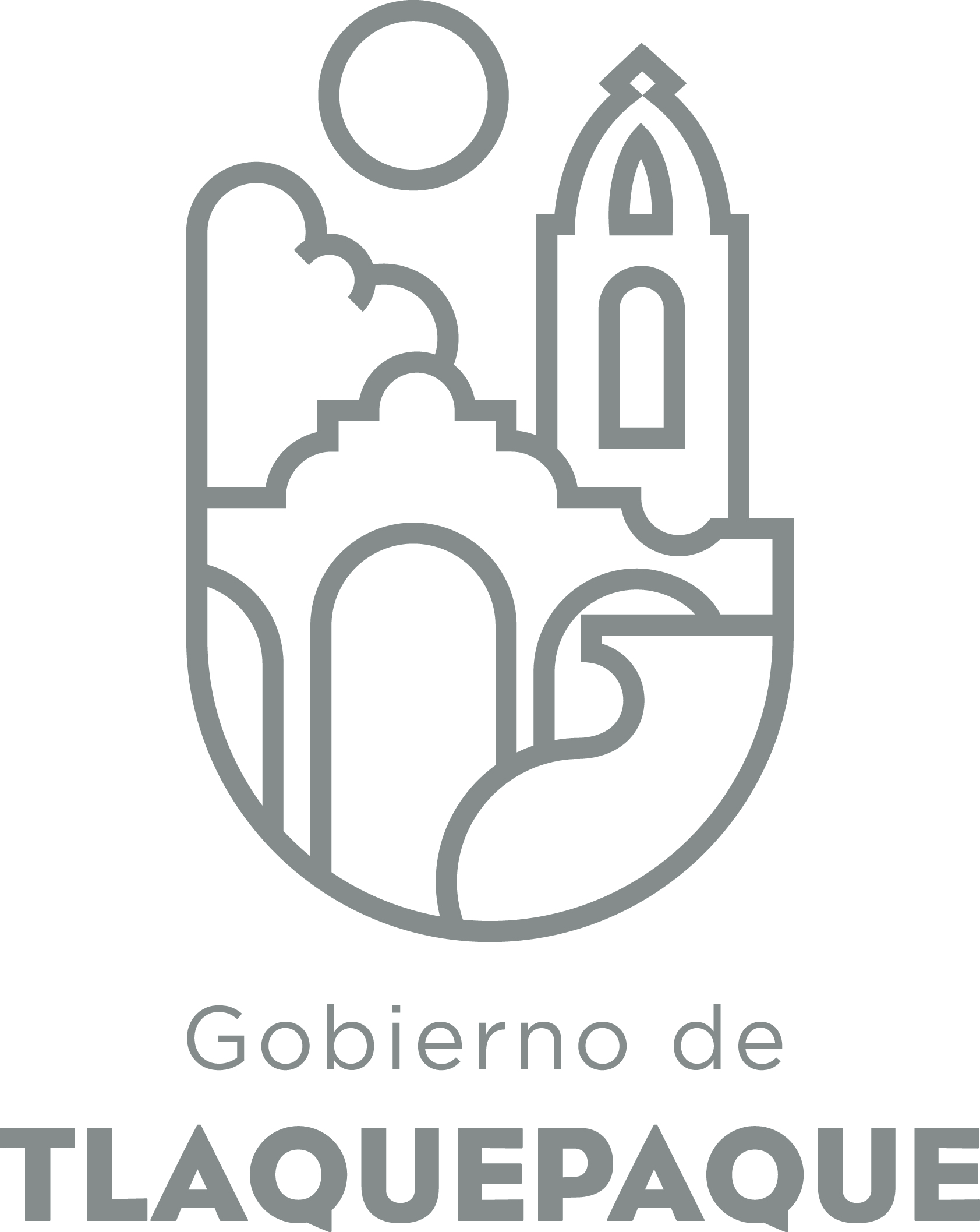 1.- DATOS GENERALESANEXO 22.- OPERACIÓN DE LA PROPUESTA  ANEXO 11.- DATOS GENERALESANEXO 22.- OPERACIÓN DE LA PROPUESTA  ANEXO 11.- DATOS GENERALESANEXO 22.- OPERACIÓN DE LA PROPUESTA DIRECCIÓN GENERAL DE POLÍTICAS PÚBLICASCARATULA PARA LA ELABORACIÓN DE PROYECTOS.A)Nombre del programa/proyecto/servicio/campañaA)Nombre del programa/proyecto/servicio/campañaA)Nombre del programa/proyecto/servicio/campañaA)Nombre del programa/proyecto/servicio/campañaRepresentación  jurídica, consultivo y legal como defensor de los intereses del Municipio.Representación  jurídica, consultivo y legal como defensor de los intereses del Municipio.Representación  jurídica, consultivo y legal como defensor de los intereses del Municipio.Representación  jurídica, consultivo y legal como defensor de los intereses del Municipio.Representación  jurídica, consultivo y legal como defensor de los intereses del Municipio.Representación  jurídica, consultivo y legal como defensor de los intereses del Municipio.EjeEje66B) Dirección o Área ResponsableB) Dirección o Área ResponsableB) Dirección o Área ResponsableB) Dirección o Área ResponsableDirección General JurídicaDirección General JurídicaDirección General JurídicaDirección General JurídicaDirección General JurídicaDirección General JurídicaEstrategiaEstrategia6.56.5C)  Problemática que atiende la propuestaC)  Problemática que atiende la propuestaC)  Problemática que atiende la propuestaC)  Problemática que atiende la propuestaCumplir con las atribuciones y facultades que le confiere la ley de carácter técnico jurídico, consultivo litigioso, coadyuvando a la Presidenta Municipal, Secretario, Síndico, Regidores y en general a todas las Direcciones y Jefaturas de Departamento del propio Gobierno Municipal, así como a los Organismos Municipales Descentralizados y Consejos Consultivos Municipales que se integren. Realizar las funciones apegadas a la certeza legal, que tienen como objetivo salvaguardar los intereses económicos, que conllevan lograr resoluciones jurídicas favorables para el AyuntamientoAtender los juicios en los que el Ayuntamiento sea parte ante el Tribunal de lo Administrativo del Estado de Jalisco y juzgados federales en materia administrativa, Mercantil, Penal, Civil, Amparos, Quejas en coordinación del Colegiado de abogados que integran la Jefatura de los Contencioso Administrativo, Jefatura de Jurídico de Obras Públicas y Jefatura de Siniestros.Seguimiento legal de los daños ocasionados al Municipio, por accidentes viales de terceros.Control de Presentaciones de Liberados de la Fiscalía de Reinserción Social del Estado de Jalisco.Para lograr cumplir las atribuciones de la Dirección General Jurídica, es necesario contar con el equipo de computación actualizado para cada uno de los abogados que conforman la Dirección, material de oficina así como vehículos en buenas condiciones.Cumplir con las atribuciones y facultades que le confiere la ley de carácter técnico jurídico, consultivo litigioso, coadyuvando a la Presidenta Municipal, Secretario, Síndico, Regidores y en general a todas las Direcciones y Jefaturas de Departamento del propio Gobierno Municipal, así como a los Organismos Municipales Descentralizados y Consejos Consultivos Municipales que se integren. Realizar las funciones apegadas a la certeza legal, que tienen como objetivo salvaguardar los intereses económicos, que conllevan lograr resoluciones jurídicas favorables para el AyuntamientoAtender los juicios en los que el Ayuntamiento sea parte ante el Tribunal de lo Administrativo del Estado de Jalisco y juzgados federales en materia administrativa, Mercantil, Penal, Civil, Amparos, Quejas en coordinación del Colegiado de abogados que integran la Jefatura de los Contencioso Administrativo, Jefatura de Jurídico de Obras Públicas y Jefatura de Siniestros.Seguimiento legal de los daños ocasionados al Municipio, por accidentes viales de terceros.Control de Presentaciones de Liberados de la Fiscalía de Reinserción Social del Estado de Jalisco.Para lograr cumplir las atribuciones de la Dirección General Jurídica, es necesario contar con el equipo de computación actualizado para cada uno de los abogados que conforman la Dirección, material de oficina así como vehículos en buenas condiciones.Cumplir con las atribuciones y facultades que le confiere la ley de carácter técnico jurídico, consultivo litigioso, coadyuvando a la Presidenta Municipal, Secretario, Síndico, Regidores y en general a todas las Direcciones y Jefaturas de Departamento del propio Gobierno Municipal, así como a los Organismos Municipales Descentralizados y Consejos Consultivos Municipales que se integren. Realizar las funciones apegadas a la certeza legal, que tienen como objetivo salvaguardar los intereses económicos, que conllevan lograr resoluciones jurídicas favorables para el AyuntamientoAtender los juicios en los que el Ayuntamiento sea parte ante el Tribunal de lo Administrativo del Estado de Jalisco y juzgados federales en materia administrativa, Mercantil, Penal, Civil, Amparos, Quejas en coordinación del Colegiado de abogados que integran la Jefatura de los Contencioso Administrativo, Jefatura de Jurídico de Obras Públicas y Jefatura de Siniestros.Seguimiento legal de los daños ocasionados al Municipio, por accidentes viales de terceros.Control de Presentaciones de Liberados de la Fiscalía de Reinserción Social del Estado de Jalisco.Para lograr cumplir las atribuciones de la Dirección General Jurídica, es necesario contar con el equipo de computación actualizado para cada uno de los abogados que conforman la Dirección, material de oficina así como vehículos en buenas condiciones.Cumplir con las atribuciones y facultades que le confiere la ley de carácter técnico jurídico, consultivo litigioso, coadyuvando a la Presidenta Municipal, Secretario, Síndico, Regidores y en general a todas las Direcciones y Jefaturas de Departamento del propio Gobierno Municipal, así como a los Organismos Municipales Descentralizados y Consejos Consultivos Municipales que se integren. Realizar las funciones apegadas a la certeza legal, que tienen como objetivo salvaguardar los intereses económicos, que conllevan lograr resoluciones jurídicas favorables para el AyuntamientoAtender los juicios en los que el Ayuntamiento sea parte ante el Tribunal de lo Administrativo del Estado de Jalisco y juzgados federales en materia administrativa, Mercantil, Penal, Civil, Amparos, Quejas en coordinación del Colegiado de abogados que integran la Jefatura de los Contencioso Administrativo, Jefatura de Jurídico de Obras Públicas y Jefatura de Siniestros.Seguimiento legal de los daños ocasionados al Municipio, por accidentes viales de terceros.Control de Presentaciones de Liberados de la Fiscalía de Reinserción Social del Estado de Jalisco.Para lograr cumplir las atribuciones de la Dirección General Jurídica, es necesario contar con el equipo de computación actualizado para cada uno de los abogados que conforman la Dirección, material de oficina así como vehículos en buenas condiciones.Cumplir con las atribuciones y facultades que le confiere la ley de carácter técnico jurídico, consultivo litigioso, coadyuvando a la Presidenta Municipal, Secretario, Síndico, Regidores y en general a todas las Direcciones y Jefaturas de Departamento del propio Gobierno Municipal, así como a los Organismos Municipales Descentralizados y Consejos Consultivos Municipales que se integren. Realizar las funciones apegadas a la certeza legal, que tienen como objetivo salvaguardar los intereses económicos, que conllevan lograr resoluciones jurídicas favorables para el AyuntamientoAtender los juicios en los que el Ayuntamiento sea parte ante el Tribunal de lo Administrativo del Estado de Jalisco y juzgados federales en materia administrativa, Mercantil, Penal, Civil, Amparos, Quejas en coordinación del Colegiado de abogados que integran la Jefatura de los Contencioso Administrativo, Jefatura de Jurídico de Obras Públicas y Jefatura de Siniestros.Seguimiento legal de los daños ocasionados al Municipio, por accidentes viales de terceros.Control de Presentaciones de Liberados de la Fiscalía de Reinserción Social del Estado de Jalisco.Para lograr cumplir las atribuciones de la Dirección General Jurídica, es necesario contar con el equipo de computación actualizado para cada uno de los abogados que conforman la Dirección, material de oficina así como vehículos en buenas condiciones.Cumplir con las atribuciones y facultades que le confiere la ley de carácter técnico jurídico, consultivo litigioso, coadyuvando a la Presidenta Municipal, Secretario, Síndico, Regidores y en general a todas las Direcciones y Jefaturas de Departamento del propio Gobierno Municipal, así como a los Organismos Municipales Descentralizados y Consejos Consultivos Municipales que se integren. Realizar las funciones apegadas a la certeza legal, que tienen como objetivo salvaguardar los intereses económicos, que conllevan lograr resoluciones jurídicas favorables para el AyuntamientoAtender los juicios en los que el Ayuntamiento sea parte ante el Tribunal de lo Administrativo del Estado de Jalisco y juzgados federales en materia administrativa, Mercantil, Penal, Civil, Amparos, Quejas en coordinación del Colegiado de abogados que integran la Jefatura de los Contencioso Administrativo, Jefatura de Jurídico de Obras Públicas y Jefatura de Siniestros.Seguimiento legal de los daños ocasionados al Municipio, por accidentes viales de terceros.Control de Presentaciones de Liberados de la Fiscalía de Reinserción Social del Estado de Jalisco.Para lograr cumplir las atribuciones de la Dirección General Jurídica, es necesario contar con el equipo de computación actualizado para cada uno de los abogados que conforman la Dirección, material de oficina así como vehículos en buenas condiciones.Línea de AcciónLínea de Acción6.5.16.5.1C)  Problemática que atiende la propuestaC)  Problemática que atiende la propuestaC)  Problemática que atiende la propuestaC)  Problemática que atiende la propuestaCumplir con las atribuciones y facultades que le confiere la ley de carácter técnico jurídico, consultivo litigioso, coadyuvando a la Presidenta Municipal, Secretario, Síndico, Regidores y en general a todas las Direcciones y Jefaturas de Departamento del propio Gobierno Municipal, así como a los Organismos Municipales Descentralizados y Consejos Consultivos Municipales que se integren. Realizar las funciones apegadas a la certeza legal, que tienen como objetivo salvaguardar los intereses económicos, que conllevan lograr resoluciones jurídicas favorables para el AyuntamientoAtender los juicios en los que el Ayuntamiento sea parte ante el Tribunal de lo Administrativo del Estado de Jalisco y juzgados federales en materia administrativa, Mercantil, Penal, Civil, Amparos, Quejas en coordinación del Colegiado de abogados que integran la Jefatura de los Contencioso Administrativo, Jefatura de Jurídico de Obras Públicas y Jefatura de Siniestros.Seguimiento legal de los daños ocasionados al Municipio, por accidentes viales de terceros.Control de Presentaciones de Liberados de la Fiscalía de Reinserción Social del Estado de Jalisco.Para lograr cumplir las atribuciones de la Dirección General Jurídica, es necesario contar con el equipo de computación actualizado para cada uno de los abogados que conforman la Dirección, material de oficina así como vehículos en buenas condiciones.Cumplir con las atribuciones y facultades que le confiere la ley de carácter técnico jurídico, consultivo litigioso, coadyuvando a la Presidenta Municipal, Secretario, Síndico, Regidores y en general a todas las Direcciones y Jefaturas de Departamento del propio Gobierno Municipal, así como a los Organismos Municipales Descentralizados y Consejos Consultivos Municipales que se integren. Realizar las funciones apegadas a la certeza legal, que tienen como objetivo salvaguardar los intereses económicos, que conllevan lograr resoluciones jurídicas favorables para el AyuntamientoAtender los juicios en los que el Ayuntamiento sea parte ante el Tribunal de lo Administrativo del Estado de Jalisco y juzgados federales en materia administrativa, Mercantil, Penal, Civil, Amparos, Quejas en coordinación del Colegiado de abogados que integran la Jefatura de los Contencioso Administrativo, Jefatura de Jurídico de Obras Públicas y Jefatura de Siniestros.Seguimiento legal de los daños ocasionados al Municipio, por accidentes viales de terceros.Control de Presentaciones de Liberados de la Fiscalía de Reinserción Social del Estado de Jalisco.Para lograr cumplir las atribuciones de la Dirección General Jurídica, es necesario contar con el equipo de computación actualizado para cada uno de los abogados que conforman la Dirección, material de oficina así como vehículos en buenas condiciones.Cumplir con las atribuciones y facultades que le confiere la ley de carácter técnico jurídico, consultivo litigioso, coadyuvando a la Presidenta Municipal, Secretario, Síndico, Regidores y en general a todas las Direcciones y Jefaturas de Departamento del propio Gobierno Municipal, así como a los Organismos Municipales Descentralizados y Consejos Consultivos Municipales que se integren. Realizar las funciones apegadas a la certeza legal, que tienen como objetivo salvaguardar los intereses económicos, que conllevan lograr resoluciones jurídicas favorables para el AyuntamientoAtender los juicios en los que el Ayuntamiento sea parte ante el Tribunal de lo Administrativo del Estado de Jalisco y juzgados federales en materia administrativa, Mercantil, Penal, Civil, Amparos, Quejas en coordinación del Colegiado de abogados que integran la Jefatura de los Contencioso Administrativo, Jefatura de Jurídico de Obras Públicas y Jefatura de Siniestros.Seguimiento legal de los daños ocasionados al Municipio, por accidentes viales de terceros.Control de Presentaciones de Liberados de la Fiscalía de Reinserción Social del Estado de Jalisco.Para lograr cumplir las atribuciones de la Dirección General Jurídica, es necesario contar con el equipo de computación actualizado para cada uno de los abogados que conforman la Dirección, material de oficina así como vehículos en buenas condiciones.Cumplir con las atribuciones y facultades que le confiere la ley de carácter técnico jurídico, consultivo litigioso, coadyuvando a la Presidenta Municipal, Secretario, Síndico, Regidores y en general a todas las Direcciones y Jefaturas de Departamento del propio Gobierno Municipal, así como a los Organismos Municipales Descentralizados y Consejos Consultivos Municipales que se integren. Realizar las funciones apegadas a la certeza legal, que tienen como objetivo salvaguardar los intereses económicos, que conllevan lograr resoluciones jurídicas favorables para el AyuntamientoAtender los juicios en los que el Ayuntamiento sea parte ante el Tribunal de lo Administrativo del Estado de Jalisco y juzgados federales en materia administrativa, Mercantil, Penal, Civil, Amparos, Quejas en coordinación del Colegiado de abogados que integran la Jefatura de los Contencioso Administrativo, Jefatura de Jurídico de Obras Públicas y Jefatura de Siniestros.Seguimiento legal de los daños ocasionados al Municipio, por accidentes viales de terceros.Control de Presentaciones de Liberados de la Fiscalía de Reinserción Social del Estado de Jalisco.Para lograr cumplir las atribuciones de la Dirección General Jurídica, es necesario contar con el equipo de computación actualizado para cada uno de los abogados que conforman la Dirección, material de oficina así como vehículos en buenas condiciones.Cumplir con las atribuciones y facultades que le confiere la ley de carácter técnico jurídico, consultivo litigioso, coadyuvando a la Presidenta Municipal, Secretario, Síndico, Regidores y en general a todas las Direcciones y Jefaturas de Departamento del propio Gobierno Municipal, así como a los Organismos Municipales Descentralizados y Consejos Consultivos Municipales que se integren. Realizar las funciones apegadas a la certeza legal, que tienen como objetivo salvaguardar los intereses económicos, que conllevan lograr resoluciones jurídicas favorables para el AyuntamientoAtender los juicios en los que el Ayuntamiento sea parte ante el Tribunal de lo Administrativo del Estado de Jalisco y juzgados federales en materia administrativa, Mercantil, Penal, Civil, Amparos, Quejas en coordinación del Colegiado de abogados que integran la Jefatura de los Contencioso Administrativo, Jefatura de Jurídico de Obras Públicas y Jefatura de Siniestros.Seguimiento legal de los daños ocasionados al Municipio, por accidentes viales de terceros.Control de Presentaciones de Liberados de la Fiscalía de Reinserción Social del Estado de Jalisco.Para lograr cumplir las atribuciones de la Dirección General Jurídica, es necesario contar con el equipo de computación actualizado para cada uno de los abogados que conforman la Dirección, material de oficina así como vehículos en buenas condiciones.Cumplir con las atribuciones y facultades que le confiere la ley de carácter técnico jurídico, consultivo litigioso, coadyuvando a la Presidenta Municipal, Secretario, Síndico, Regidores y en general a todas las Direcciones y Jefaturas de Departamento del propio Gobierno Municipal, así como a los Organismos Municipales Descentralizados y Consejos Consultivos Municipales que se integren. Realizar las funciones apegadas a la certeza legal, que tienen como objetivo salvaguardar los intereses económicos, que conllevan lograr resoluciones jurídicas favorables para el AyuntamientoAtender los juicios en los que el Ayuntamiento sea parte ante el Tribunal de lo Administrativo del Estado de Jalisco y juzgados federales en materia administrativa, Mercantil, Penal, Civil, Amparos, Quejas en coordinación del Colegiado de abogados que integran la Jefatura de los Contencioso Administrativo, Jefatura de Jurídico de Obras Públicas y Jefatura de Siniestros.Seguimiento legal de los daños ocasionados al Municipio, por accidentes viales de terceros.Control de Presentaciones de Liberados de la Fiscalía de Reinserción Social del Estado de Jalisco.Para lograr cumplir las atribuciones de la Dirección General Jurídica, es necesario contar con el equipo de computación actualizado para cada uno de los abogados que conforman la Dirección, material de oficina así como vehículos en buenas condiciones.No. de PP EspecialNo. de PP EspecialD) Ubicación Geográfica / Cobertura  de ColoniasD) Ubicación Geográfica / Cobertura  de ColoniasD) Ubicación Geográfica / Cobertura  de ColoniasD) Ubicación Geográfica / Cobertura  de ColoniasLos procesos de  carácter judicial o administrativo en el territorio que comprende el Municipio de San Pedro Tlaquepaque, Jalisco y zona metropolitana.Los procesos de  carácter judicial o administrativo en el territorio que comprende el Municipio de San Pedro Tlaquepaque, Jalisco y zona metropolitana.Los procesos de  carácter judicial o administrativo en el territorio que comprende el Municipio de San Pedro Tlaquepaque, Jalisco y zona metropolitana.Los procesos de  carácter judicial o administrativo en el territorio que comprende el Municipio de San Pedro Tlaquepaque, Jalisco y zona metropolitana.Los procesos de  carácter judicial o administrativo en el territorio que comprende el Municipio de San Pedro Tlaquepaque, Jalisco y zona metropolitana.Los procesos de  carácter judicial o administrativo en el territorio que comprende el Municipio de San Pedro Tlaquepaque, Jalisco y zona metropolitana.Vinc al PNDVinc al PNDE) Nombre del Enlace o ResponsableE) Nombre del Enlace o ResponsableE) Nombre del Enlace o ResponsableE) Nombre del Enlace o ResponsableLic. Jesús Méndez Rodríguez.- Director General JurídicoLic. Jesús Méndez Rodríguez.- Director General JurídicoLic. Jesús Méndez Rodríguez.- Director General JurídicoLic. Jesús Méndez Rodríguez.- Director General JurídicoLic. Jesús Méndez Rodríguez.- Director General JurídicoLic. Jesús Méndez Rodríguez.- Director General JurídicoVinc al PEDVinc al PEDF) Objetivo específicoF) Objetivo específicoF) Objetivo específicoF) Objetivo específicoProcesos de litigio representados.Procesos de litigio representados.Procesos de litigio representados.Procesos de litigio representados.Procesos de litigio representados.Procesos de litigio representados.Vinc al PMetDVinc al PMetDG) Perfil de la población atendida o beneficiariosG) Perfil de la población atendida o beneficiariosG) Perfil de la población atendida o beneficiariosG) Perfil de la población atendida o beneficiariosLos funcionarios de Primer nivel que integran el H. Ayuntamiento Constitucional de San Pedro Tlaquepaque, Jalisco, estos son; Presidenta Municipal, Secretario, Síndico, Regidores y en general a todas las Direcciones y Jefaturas de Departamento del propio Gobierno Municipal, de dependencias gubernamentales y no gubernamentales, así como los ciudadanos del municipio que requieran del servicio de la Dirección General Jurídica.Los funcionarios de Primer nivel que integran el H. Ayuntamiento Constitucional de San Pedro Tlaquepaque, Jalisco, estos son; Presidenta Municipal, Secretario, Síndico, Regidores y en general a todas las Direcciones y Jefaturas de Departamento del propio Gobierno Municipal, de dependencias gubernamentales y no gubernamentales, así como los ciudadanos del municipio que requieran del servicio de la Dirección General Jurídica.Los funcionarios de Primer nivel que integran el H. Ayuntamiento Constitucional de San Pedro Tlaquepaque, Jalisco, estos son; Presidenta Municipal, Secretario, Síndico, Regidores y en general a todas las Direcciones y Jefaturas de Departamento del propio Gobierno Municipal, de dependencias gubernamentales y no gubernamentales, así como los ciudadanos del municipio que requieran del servicio de la Dirección General Jurídica.Los funcionarios de Primer nivel que integran el H. Ayuntamiento Constitucional de San Pedro Tlaquepaque, Jalisco, estos son; Presidenta Municipal, Secretario, Síndico, Regidores y en general a todas las Direcciones y Jefaturas de Departamento del propio Gobierno Municipal, de dependencias gubernamentales y no gubernamentales, así como los ciudadanos del municipio que requieran del servicio de la Dirección General Jurídica.Los funcionarios de Primer nivel que integran el H. Ayuntamiento Constitucional de San Pedro Tlaquepaque, Jalisco, estos son; Presidenta Municipal, Secretario, Síndico, Regidores y en general a todas las Direcciones y Jefaturas de Departamento del propio Gobierno Municipal, de dependencias gubernamentales y no gubernamentales, así como los ciudadanos del municipio que requieran del servicio de la Dirección General Jurídica.Los funcionarios de Primer nivel que integran el H. Ayuntamiento Constitucional de San Pedro Tlaquepaque, Jalisco, estos son; Presidenta Municipal, Secretario, Síndico, Regidores y en general a todas las Direcciones y Jefaturas de Departamento del propio Gobierno Municipal, de dependencias gubernamentales y no gubernamentales, así como los ciudadanos del municipio que requieran del servicio de la Dirección General Jurídica.Los funcionarios de Primer nivel que integran el H. Ayuntamiento Constitucional de San Pedro Tlaquepaque, Jalisco, estos son; Presidenta Municipal, Secretario, Síndico, Regidores y en general a todas las Direcciones y Jefaturas de Departamento del propio Gobierno Municipal, de dependencias gubernamentales y no gubernamentales, así como los ciudadanos del municipio que requieran del servicio de la Dirección General Jurídica.Los funcionarios de Primer nivel que integran el H. Ayuntamiento Constitucional de San Pedro Tlaquepaque, Jalisco, estos son; Presidenta Municipal, Secretario, Síndico, Regidores y en general a todas las Direcciones y Jefaturas de Departamento del propio Gobierno Municipal, de dependencias gubernamentales y no gubernamentales, así como los ciudadanos del municipio que requieran del servicio de la Dirección General Jurídica.Los funcionarios de Primer nivel que integran el H. Ayuntamiento Constitucional de San Pedro Tlaquepaque, Jalisco, estos son; Presidenta Municipal, Secretario, Síndico, Regidores y en general a todas las Direcciones y Jefaturas de Departamento del propio Gobierno Municipal, de dependencias gubernamentales y no gubernamentales, así como los ciudadanos del municipio que requieran del servicio de la Dirección General Jurídica.Los funcionarios de Primer nivel que integran el H. Ayuntamiento Constitucional de San Pedro Tlaquepaque, Jalisco, estos son; Presidenta Municipal, Secretario, Síndico, Regidores y en general a todas las Direcciones y Jefaturas de Departamento del propio Gobierno Municipal, de dependencias gubernamentales y no gubernamentales, así como los ciudadanos del municipio que requieran del servicio de la Dirección General Jurídica.H) Tipo de propuestaH) Tipo de propuestaH) Tipo de propuestaH) Tipo de propuestaH) Tipo de propuestaJ) No de BeneficiariosJ) No de BeneficiariosK) Fecha de InicioK) Fecha de InicioK) Fecha de InicioFecha de CierreFecha de CierreFecha de CierreFecha de CierreProgramaCampañaServicioProyectoProyectoHombresMujeres01 de Enero del 201701 de Enero del 201701 de Enero del 201731 de Diciembre del 201731 de Diciembre del 201731 de Diciembre del 201731 de Diciembre del 2017xJurídico Consultivo LegalJurídico Consultivo LegalXXFedEdoMpioxxxxI) Monto total estimadoI) Monto total estimadoI) Monto total estimadoEl autorizado en el presupuesto y partidas correspondientes al ejercicio  fiscal 2017El autorizado en el presupuesto y partidas correspondientes al ejercicio  fiscal 2017Fuente de financiamientoFuente de financiamientoA) Principal producto esperado (base para el establecimiento de metas) Coordinar  los actos jurídicos de los procesos legales emplazados al municipio a través de las áreas que integran la Dirección General Jurídica, las cuales son Jefatura de lo Contencioso Administrativo;  Jefatura de Jurídico de Obras Públicas y Jefatura de Siniestros. Para lograr el seguimiento de los litigios que se tramitan en cada una de las áreas antes señaladas.Coordinar  los actos jurídicos de los procesos legales emplazados al municipio a través de las áreas que integran la Dirección General Jurídica, las cuales son Jefatura de lo Contencioso Administrativo;  Jefatura de Jurídico de Obras Públicas y Jefatura de Siniestros. Para lograr el seguimiento de los litigios que se tramitan en cada una de las áreas antes señaladas.Coordinar  los actos jurídicos de los procesos legales emplazados al municipio a través de las áreas que integran la Dirección General Jurídica, las cuales son Jefatura de lo Contencioso Administrativo;  Jefatura de Jurídico de Obras Públicas y Jefatura de Siniestros. Para lograr el seguimiento de los litigios que se tramitan en cada una de las áreas antes señaladas.Coordinar  los actos jurídicos de los procesos legales emplazados al municipio a través de las áreas que integran la Dirección General Jurídica, las cuales son Jefatura de lo Contencioso Administrativo;  Jefatura de Jurídico de Obras Públicas y Jefatura de Siniestros. Para lograr el seguimiento de los litigios que se tramitan en cada una de las áreas antes señaladas.Coordinar  los actos jurídicos de los procesos legales emplazados al municipio a través de las áreas que integran la Dirección General Jurídica, las cuales son Jefatura de lo Contencioso Administrativo;  Jefatura de Jurídico de Obras Públicas y Jefatura de Siniestros. Para lograr el seguimiento de los litigios que se tramitan en cada una de las áreas antes señaladas.B)Actividades a realizar para la obtención del producto esperadoLos métodos de la praxis legal que corresponde a la materia Administrativa, Mercantil, Civil, Penal, Amparo.Los métodos de la praxis legal que corresponde a la materia Administrativa, Mercantil, Civil, Penal, Amparo.Los métodos de la praxis legal que corresponde a la materia Administrativa, Mercantil, Civil, Penal, Amparo.Los métodos de la praxis legal que corresponde a la materia Administrativa, Mercantil, Civil, Penal, Amparo.Los métodos de la praxis legal que corresponde a la materia Administrativa, Mercantil, Civil, Penal, Amparo.Indicador de Resultados vinculado al PMD según Línea de Acción Avocamientos integrados/avocamientos concluidos*100.Avocamientos integrados/avocamientos concluidos*100.Avocamientos integrados/avocamientos concluidos*100.Avocamientos integrados/avocamientos concluidos*100.Avocamientos integrados/avocamientos concluidos*100.Indicador vinculado a los Objetivos de Desarrollo Sostenible 1616161616AlcanceCorto PlazoMediano PlazoMediano PlazoMediano PlazoLargo PlazoAlcanceXXXXC) Valor Inicial de la MetaValor final de la MetaValor final de la MetaNombre del indicadorFormula del indicadorFormula del indicadorProcesos realizados  en  las áreas que integran  la Dirección General Jurídica: Jefatura de lo Contencioso Administrativo- Administrativos Internos- 10 Jefatura de Siniestros.-------- 16Procesos realizados  en  las áreas que integran  la Dirección General Jurídica: Jefatura de lo Contencioso Administrativo- Administrativos Internos-- 72 Jefatura de Siniestros.-------- 129Procesos realizados  en  las áreas que integran  la Dirección General Jurídica: Jefatura de lo Contencioso Administrativo- Administrativos Internos-- 72 Jefatura de Siniestros.-------- 129Proceso legal en trámiteMétodos de la praxis legal que corresponde a la materia Administrativo.Métodos de la praxis legal que corresponde a la materia Administrativo.Clave de presupuesto determinada en Finanzas para la etiquetación de recursosClave de presupuesto determinada en Finanzas para la etiquetación de recursosClave de presupuesto determinada en Finanzas para la etiquetación de recursos DIRECCIÓN GENERAL DE POLÍTICAS PÚBLICASCARATULA PARA LA ELABORACIÓN DE PROYECTOS.A)Nombre del programa/proyecto/servicio/campañaA)Nombre del programa/proyecto/servicio/campañaA)Nombre del programa/proyecto/servicio/campañaA)Nombre del programa/proyecto/servicio/campañaRepresentación  jurídica, consultivo y legal como defensor de los siniestros del parque vehicular del H. Ayuntamiento constitucional de San Pedro Tlaquepaque.Representación  jurídica, consultivo y legal como defensor de los siniestros del parque vehicular del H. Ayuntamiento constitucional de San Pedro Tlaquepaque.Representación  jurídica, consultivo y legal como defensor de los siniestros del parque vehicular del H. Ayuntamiento constitucional de San Pedro Tlaquepaque.Representación  jurídica, consultivo y legal como defensor de los siniestros del parque vehicular del H. Ayuntamiento constitucional de San Pedro Tlaquepaque.Representación  jurídica, consultivo y legal como defensor de los siniestros del parque vehicular del H. Ayuntamiento constitucional de San Pedro Tlaquepaque.Representación  jurídica, consultivo y legal como defensor de los siniestros del parque vehicular del H. Ayuntamiento constitucional de San Pedro Tlaquepaque.EjeEjeB) Dirección o Área ResponsableB) Dirección o Área ResponsableB) Dirección o Área ResponsableB) Dirección o Área ResponsableDirección General Jurídica. Jefatura del Área de SiniestrosDirección General Jurídica. Jefatura del Área de SiniestrosDirección General Jurídica. Jefatura del Área de SiniestrosDirección General Jurídica. Jefatura del Área de SiniestrosDirección General Jurídica. Jefatura del Área de SiniestrosDirección General Jurídica. Jefatura del Área de SiniestrosEstrategiaEstrategiaC)  Problemática que atiende la propuestaC)  Problemática que atiende la propuestaC)  Problemática que atiende la propuestaC)  Problemática que atiende la propuesta Intervenir  legalmente  en todos los procedimientos de carácter judicial o administrativo que por cualquier circunstancia se encuentren involucrado los vehículos oficiales que integran el parque vehicular de las dependencias que integran el Gobierno Municipal, así como daños ocasionados al Municipio, por conductores particulares, las 24 horas del día, los 365 días del año.Realizar las gestiones judiciales y administrativas, ante las dependencias gubernamentales y no gubernamentales, que se generan para completar el proceso que requiera cada caso de los accidentes de los automotores propiedad Municipal, esto es ante:La Secretaria de Movilidad del Estado de JaliscoFiscalía Central del Estado de Jalisco y las Agencias del Ministerio PúblicoJuzgados en materia PenalInstituto Jalisciense de Ciencias ForensesEn el área de siniestros se encuentran asignados dos abogados, quienes laboran por guardias.Guardia de lunes a viernes las 24 horas del día.Guardia de sábados, domingos y días festivos las 24 horas del día.El área de siniestros en algunas ocasiones tiene más de un siniestro al día, esto representa que el abogado debe trasladarse a diversos lugares para cumplir con el servicio de atención legal, por lo que se requiere de mayor personal para el área. Intervenir  legalmente  en todos los procedimientos de carácter judicial o administrativo que por cualquier circunstancia se encuentren involucrado los vehículos oficiales que integran el parque vehicular de las dependencias que integran el Gobierno Municipal, así como daños ocasionados al Municipio, por conductores particulares, las 24 horas del día, los 365 días del año.Realizar las gestiones judiciales y administrativas, ante las dependencias gubernamentales y no gubernamentales, que se generan para completar el proceso que requiera cada caso de los accidentes de los automotores propiedad Municipal, esto es ante:La Secretaria de Movilidad del Estado de JaliscoFiscalía Central del Estado de Jalisco y las Agencias del Ministerio PúblicoJuzgados en materia PenalInstituto Jalisciense de Ciencias ForensesEn el área de siniestros se encuentran asignados dos abogados, quienes laboran por guardias.Guardia de lunes a viernes las 24 horas del día.Guardia de sábados, domingos y días festivos las 24 horas del día.El área de siniestros en algunas ocasiones tiene más de un siniestro al día, esto representa que el abogado debe trasladarse a diversos lugares para cumplir con el servicio de atención legal, por lo que se requiere de mayor personal para el área. Intervenir  legalmente  en todos los procedimientos de carácter judicial o administrativo que por cualquier circunstancia se encuentren involucrado los vehículos oficiales que integran el parque vehicular de las dependencias que integran el Gobierno Municipal, así como daños ocasionados al Municipio, por conductores particulares, las 24 horas del día, los 365 días del año.Realizar las gestiones judiciales y administrativas, ante las dependencias gubernamentales y no gubernamentales, que se generan para completar el proceso que requiera cada caso de los accidentes de los automotores propiedad Municipal, esto es ante:La Secretaria de Movilidad del Estado de JaliscoFiscalía Central del Estado de Jalisco y las Agencias del Ministerio PúblicoJuzgados en materia PenalInstituto Jalisciense de Ciencias ForensesEn el área de siniestros se encuentran asignados dos abogados, quienes laboran por guardias.Guardia de lunes a viernes las 24 horas del día.Guardia de sábados, domingos y días festivos las 24 horas del día.El área de siniestros en algunas ocasiones tiene más de un siniestro al día, esto representa que el abogado debe trasladarse a diversos lugares para cumplir con el servicio de atención legal, por lo que se requiere de mayor personal para el área. Intervenir  legalmente  en todos los procedimientos de carácter judicial o administrativo que por cualquier circunstancia se encuentren involucrado los vehículos oficiales que integran el parque vehicular de las dependencias que integran el Gobierno Municipal, así como daños ocasionados al Municipio, por conductores particulares, las 24 horas del día, los 365 días del año.Realizar las gestiones judiciales y administrativas, ante las dependencias gubernamentales y no gubernamentales, que se generan para completar el proceso que requiera cada caso de los accidentes de los automotores propiedad Municipal, esto es ante:La Secretaria de Movilidad del Estado de JaliscoFiscalía Central del Estado de Jalisco y las Agencias del Ministerio PúblicoJuzgados en materia PenalInstituto Jalisciense de Ciencias ForensesEn el área de siniestros se encuentran asignados dos abogados, quienes laboran por guardias.Guardia de lunes a viernes las 24 horas del día.Guardia de sábados, domingos y días festivos las 24 horas del día.El área de siniestros en algunas ocasiones tiene más de un siniestro al día, esto representa que el abogado debe trasladarse a diversos lugares para cumplir con el servicio de atención legal, por lo que se requiere de mayor personal para el área. Intervenir  legalmente  en todos los procedimientos de carácter judicial o administrativo que por cualquier circunstancia se encuentren involucrado los vehículos oficiales que integran el parque vehicular de las dependencias que integran el Gobierno Municipal, así como daños ocasionados al Municipio, por conductores particulares, las 24 horas del día, los 365 días del año.Realizar las gestiones judiciales y administrativas, ante las dependencias gubernamentales y no gubernamentales, que se generan para completar el proceso que requiera cada caso de los accidentes de los automotores propiedad Municipal, esto es ante:La Secretaria de Movilidad del Estado de JaliscoFiscalía Central del Estado de Jalisco y las Agencias del Ministerio PúblicoJuzgados en materia PenalInstituto Jalisciense de Ciencias ForensesEn el área de siniestros se encuentran asignados dos abogados, quienes laboran por guardias.Guardia de lunes a viernes las 24 horas del día.Guardia de sábados, domingos y días festivos las 24 horas del día.El área de siniestros en algunas ocasiones tiene más de un siniestro al día, esto representa que el abogado debe trasladarse a diversos lugares para cumplir con el servicio de atención legal, por lo que se requiere de mayor personal para el área. Intervenir  legalmente  en todos los procedimientos de carácter judicial o administrativo que por cualquier circunstancia se encuentren involucrado los vehículos oficiales que integran el parque vehicular de las dependencias que integran el Gobierno Municipal, así como daños ocasionados al Municipio, por conductores particulares, las 24 horas del día, los 365 días del año.Realizar las gestiones judiciales y administrativas, ante las dependencias gubernamentales y no gubernamentales, que se generan para completar el proceso que requiera cada caso de los accidentes de los automotores propiedad Municipal, esto es ante:La Secretaria de Movilidad del Estado de JaliscoFiscalía Central del Estado de Jalisco y las Agencias del Ministerio PúblicoJuzgados en materia PenalInstituto Jalisciense de Ciencias ForensesEn el área de siniestros se encuentran asignados dos abogados, quienes laboran por guardias.Guardia de lunes a viernes las 24 horas del día.Guardia de sábados, domingos y días festivos las 24 horas del día.El área de siniestros en algunas ocasiones tiene más de un siniestro al día, esto representa que el abogado debe trasladarse a diversos lugares para cumplir con el servicio de atención legal, por lo que se requiere de mayor personal para el área.Línea de AcciónLínea de AcciónC)  Problemática que atiende la propuestaC)  Problemática que atiende la propuestaC)  Problemática que atiende la propuestaC)  Problemática que atiende la propuesta Intervenir  legalmente  en todos los procedimientos de carácter judicial o administrativo que por cualquier circunstancia se encuentren involucrado los vehículos oficiales que integran el parque vehicular de las dependencias que integran el Gobierno Municipal, así como daños ocasionados al Municipio, por conductores particulares, las 24 horas del día, los 365 días del año.Realizar las gestiones judiciales y administrativas, ante las dependencias gubernamentales y no gubernamentales, que se generan para completar el proceso que requiera cada caso de los accidentes de los automotores propiedad Municipal, esto es ante:La Secretaria de Movilidad del Estado de JaliscoFiscalía Central del Estado de Jalisco y las Agencias del Ministerio PúblicoJuzgados en materia PenalInstituto Jalisciense de Ciencias ForensesEn el área de siniestros se encuentran asignados dos abogados, quienes laboran por guardias.Guardia de lunes a viernes las 24 horas del día.Guardia de sábados, domingos y días festivos las 24 horas del día.El área de siniestros en algunas ocasiones tiene más de un siniestro al día, esto representa que el abogado debe trasladarse a diversos lugares para cumplir con el servicio de atención legal, por lo que se requiere de mayor personal para el área. Intervenir  legalmente  en todos los procedimientos de carácter judicial o administrativo que por cualquier circunstancia se encuentren involucrado los vehículos oficiales que integran el parque vehicular de las dependencias que integran el Gobierno Municipal, así como daños ocasionados al Municipio, por conductores particulares, las 24 horas del día, los 365 días del año.Realizar las gestiones judiciales y administrativas, ante las dependencias gubernamentales y no gubernamentales, que se generan para completar el proceso que requiera cada caso de los accidentes de los automotores propiedad Municipal, esto es ante:La Secretaria de Movilidad del Estado de JaliscoFiscalía Central del Estado de Jalisco y las Agencias del Ministerio PúblicoJuzgados en materia PenalInstituto Jalisciense de Ciencias ForensesEn el área de siniestros se encuentran asignados dos abogados, quienes laboran por guardias.Guardia de lunes a viernes las 24 horas del día.Guardia de sábados, domingos y días festivos las 24 horas del día.El área de siniestros en algunas ocasiones tiene más de un siniestro al día, esto representa que el abogado debe trasladarse a diversos lugares para cumplir con el servicio de atención legal, por lo que se requiere de mayor personal para el área. Intervenir  legalmente  en todos los procedimientos de carácter judicial o administrativo que por cualquier circunstancia se encuentren involucrado los vehículos oficiales que integran el parque vehicular de las dependencias que integran el Gobierno Municipal, así como daños ocasionados al Municipio, por conductores particulares, las 24 horas del día, los 365 días del año.Realizar las gestiones judiciales y administrativas, ante las dependencias gubernamentales y no gubernamentales, que se generan para completar el proceso que requiera cada caso de los accidentes de los automotores propiedad Municipal, esto es ante:La Secretaria de Movilidad del Estado de JaliscoFiscalía Central del Estado de Jalisco y las Agencias del Ministerio PúblicoJuzgados en materia PenalInstituto Jalisciense de Ciencias ForensesEn el área de siniestros se encuentran asignados dos abogados, quienes laboran por guardias.Guardia de lunes a viernes las 24 horas del día.Guardia de sábados, domingos y días festivos las 24 horas del día.El área de siniestros en algunas ocasiones tiene más de un siniestro al día, esto representa que el abogado debe trasladarse a diversos lugares para cumplir con el servicio de atención legal, por lo que se requiere de mayor personal para el área. Intervenir  legalmente  en todos los procedimientos de carácter judicial o administrativo que por cualquier circunstancia se encuentren involucrado los vehículos oficiales que integran el parque vehicular de las dependencias que integran el Gobierno Municipal, así como daños ocasionados al Municipio, por conductores particulares, las 24 horas del día, los 365 días del año.Realizar las gestiones judiciales y administrativas, ante las dependencias gubernamentales y no gubernamentales, que se generan para completar el proceso que requiera cada caso de los accidentes de los automotores propiedad Municipal, esto es ante:La Secretaria de Movilidad del Estado de JaliscoFiscalía Central del Estado de Jalisco y las Agencias del Ministerio PúblicoJuzgados en materia PenalInstituto Jalisciense de Ciencias ForensesEn el área de siniestros se encuentran asignados dos abogados, quienes laboran por guardias.Guardia de lunes a viernes las 24 horas del día.Guardia de sábados, domingos y días festivos las 24 horas del día.El área de siniestros en algunas ocasiones tiene más de un siniestro al día, esto representa que el abogado debe trasladarse a diversos lugares para cumplir con el servicio de atención legal, por lo que se requiere de mayor personal para el área. Intervenir  legalmente  en todos los procedimientos de carácter judicial o administrativo que por cualquier circunstancia se encuentren involucrado los vehículos oficiales que integran el parque vehicular de las dependencias que integran el Gobierno Municipal, así como daños ocasionados al Municipio, por conductores particulares, las 24 horas del día, los 365 días del año.Realizar las gestiones judiciales y administrativas, ante las dependencias gubernamentales y no gubernamentales, que se generan para completar el proceso que requiera cada caso de los accidentes de los automotores propiedad Municipal, esto es ante:La Secretaria de Movilidad del Estado de JaliscoFiscalía Central del Estado de Jalisco y las Agencias del Ministerio PúblicoJuzgados en materia PenalInstituto Jalisciense de Ciencias ForensesEn el área de siniestros se encuentran asignados dos abogados, quienes laboran por guardias.Guardia de lunes a viernes las 24 horas del día.Guardia de sábados, domingos y días festivos las 24 horas del día.El área de siniestros en algunas ocasiones tiene más de un siniestro al día, esto representa que el abogado debe trasladarse a diversos lugares para cumplir con el servicio de atención legal, por lo que se requiere de mayor personal para el área. Intervenir  legalmente  en todos los procedimientos de carácter judicial o administrativo que por cualquier circunstancia se encuentren involucrado los vehículos oficiales que integran el parque vehicular de las dependencias que integran el Gobierno Municipal, así como daños ocasionados al Municipio, por conductores particulares, las 24 horas del día, los 365 días del año.Realizar las gestiones judiciales y administrativas, ante las dependencias gubernamentales y no gubernamentales, que se generan para completar el proceso que requiera cada caso de los accidentes de los automotores propiedad Municipal, esto es ante:La Secretaria de Movilidad del Estado de JaliscoFiscalía Central del Estado de Jalisco y las Agencias del Ministerio PúblicoJuzgados en materia PenalInstituto Jalisciense de Ciencias ForensesEn el área de siniestros se encuentran asignados dos abogados, quienes laboran por guardias.Guardia de lunes a viernes las 24 horas del día.Guardia de sábados, domingos y días festivos las 24 horas del día.El área de siniestros en algunas ocasiones tiene más de un siniestro al día, esto representa que el abogado debe trasladarse a diversos lugares para cumplir con el servicio de atención legal, por lo que se requiere de mayor personal para el área.No. De PP EspecialNo. De PP EspecialD) Ubicación Geográfica / Cobertura  de ColoniasD) Ubicación Geográfica / Cobertura  de ColoniasD) Ubicación Geográfica / Cobertura  de ColoniasD) Ubicación Geográfica / Cobertura  de ColoniasCubrir el territorio que comprende el Municipio de San Pedro Tlaquepaque y zona metropolitana del Estado de Jalisco.Cubrir el territorio que comprende el Municipio de San Pedro Tlaquepaque y zona metropolitana del Estado de Jalisco.Cubrir el territorio que comprende el Municipio de San Pedro Tlaquepaque y zona metropolitana del Estado de Jalisco.Cubrir el territorio que comprende el Municipio de San Pedro Tlaquepaque y zona metropolitana del Estado de Jalisco.Cubrir el territorio que comprende el Municipio de San Pedro Tlaquepaque y zona metropolitana del Estado de Jalisco.Cubrir el territorio que comprende el Municipio de San Pedro Tlaquepaque y zona metropolitana del Estado de Jalisco.Vinc al PNDVinc al PNDE) Nombre del Enlace o ResponsableE) Nombre del Enlace o ResponsableE) Nombre del Enlace o ResponsableE) Nombre del Enlace o ResponsableLic. Sergio Alejandro García Gómez.- Jefe del Área de SiniestrosLic. Sergio Alejandro García Gómez.- Jefe del Área de SiniestrosLic. Sergio Alejandro García Gómez.- Jefe del Área de SiniestrosLic. Sergio Alejandro García Gómez.- Jefe del Área de SiniestrosLic. Sergio Alejandro García Gómez.- Jefe del Área de SiniestrosLic. Sergio Alejandro García Gómez.- Jefe del Área de SiniestrosVinc al PEDVinc al PEDF) Objetivo específicoF) Objetivo específicoF) Objetivo específicoF) Objetivo específicoRepresentaciones  jurídicas, consultivo y legal en siniestros del parque vehicular del H. Ayuntamiento Representaciones  jurídicas, consultivo y legal en siniestros del parque vehicular del H. Ayuntamiento Representaciones  jurídicas, consultivo y legal en siniestros del parque vehicular del H. Ayuntamiento Representaciones  jurídicas, consultivo y legal en siniestros del parque vehicular del H. Ayuntamiento Representaciones  jurídicas, consultivo y legal en siniestros del parque vehicular del H. Ayuntamiento Representaciones  jurídicas, consultivo y legal en siniestros del parque vehicular del H. Ayuntamiento Vinc al PmetDVinc al PmetDG) Perfil de la población atendida o beneficiariosG) Perfil de la población atendida o beneficiariosG) Perfil de la población atendida o beneficiariosG) Perfil de la población atendida o beneficiariosLos funcionarios de Primer nivel y servidores públicos que tengan bajo su resguardo vehículos oficiales y que se vean involucrados en algún accidente que integran el H. Ayuntamiento Constitucional de San Pedro Tlaquepaque, Jalisco.Los funcionarios de Primer nivel y servidores públicos que tengan bajo su resguardo vehículos oficiales y que se vean involucrados en algún accidente que integran el H. Ayuntamiento Constitucional de San Pedro Tlaquepaque, Jalisco.Los funcionarios de Primer nivel y servidores públicos que tengan bajo su resguardo vehículos oficiales y que se vean involucrados en algún accidente que integran el H. Ayuntamiento Constitucional de San Pedro Tlaquepaque, Jalisco.Los funcionarios de Primer nivel y servidores públicos que tengan bajo su resguardo vehículos oficiales y que se vean involucrados en algún accidente que integran el H. Ayuntamiento Constitucional de San Pedro Tlaquepaque, Jalisco.Los funcionarios de Primer nivel y servidores públicos que tengan bajo su resguardo vehículos oficiales y que se vean involucrados en algún accidente que integran el H. Ayuntamiento Constitucional de San Pedro Tlaquepaque, Jalisco.Los funcionarios de Primer nivel y servidores públicos que tengan bajo su resguardo vehículos oficiales y que se vean involucrados en algún accidente que integran el H. Ayuntamiento Constitucional de San Pedro Tlaquepaque, Jalisco.Los funcionarios de Primer nivel y servidores públicos que tengan bajo su resguardo vehículos oficiales y que se vean involucrados en algún accidente que integran el H. Ayuntamiento Constitucional de San Pedro Tlaquepaque, Jalisco.Los funcionarios de Primer nivel y servidores públicos que tengan bajo su resguardo vehículos oficiales y que se vean involucrados en algún accidente que integran el H. Ayuntamiento Constitucional de San Pedro Tlaquepaque, Jalisco.Los funcionarios de Primer nivel y servidores públicos que tengan bajo su resguardo vehículos oficiales y que se vean involucrados en algún accidente que integran el H. Ayuntamiento Constitucional de San Pedro Tlaquepaque, Jalisco.Los funcionarios de Primer nivel y servidores públicos que tengan bajo su resguardo vehículos oficiales y que se vean involucrados en algún accidente que integran el H. Ayuntamiento Constitucional de San Pedro Tlaquepaque, Jalisco.H) Tipo de propuestaH) Tipo de propuestaH) Tipo de propuestaH) Tipo de propuestaH) Tipo de propuestaJ) No de BeneficiariosJ) No de BeneficiariosK) Fecha de InicioK) Fecha de InicioK) Fecha de InicioFecha de CierreFecha de CierreFecha de CierreFecha de CierreProgramaCampañaServicioProyectoProyectoHombresMujeres01 de Enero del 201701 de Enero del 201701 de Enero del 201731 de Diciembre del 201731 de Diciembre del 201731 de Diciembre del 201731 de Diciembre del 2017xJurídico Consultivo LegalJurídico Consultivo LegalXXFedEdoMpioxXXxI) Monto total estimadoI) Monto total estimadoI) Monto total estimadoEl autorizado en el presupuesto y partidas correspondientes al ejercicio  fiscal 2017El autorizado en el presupuesto y partidas correspondientes al ejercicio  fiscal 2017Fuente de financiamientoFuente de financiamientoA) Principal producto esperado (base para el establecimiento de metas) Desahogar las diligencias de los procedimientos legales en defensa del municipio, en los 129 siniestros atendidos y los que se generen durante el año fiscal 2017..Desahogar las diligencias de los procedimientos legales en defensa del municipio, en los 129 siniestros atendidos y los que se generen durante el año fiscal 2017..Desahogar las diligencias de los procedimientos legales en defensa del municipio, en los 129 siniestros atendidos y los que se generen durante el año fiscal 2017..Desahogar las diligencias de los procedimientos legales en defensa del municipio, en los 129 siniestros atendidos y los que se generen durante el año fiscal 2017..Desahogar las diligencias de los procedimientos legales en defensa del municipio, en los 129 siniestros atendidos y los que se generen durante el año fiscal 2017..B)Actividades a realizar para la obtención del producto esperadoLos métodos de la praxis legal que corresponda a la materia  Administrativa y Penal.Los métodos de la praxis legal que corresponda a la materia  Administrativa y Penal.Los métodos de la praxis legal que corresponda a la materia  Administrativa y Penal.Los métodos de la praxis legal que corresponda a la materia  Administrativa y Penal.Los métodos de la praxis legal que corresponda a la materia  Administrativa y Penal.Indicador de Resultados vinculado al PMD según Línea de Acción Indicador vinculado a los Objetivos de Desarrollo Sostenible AlcanceCorto PlazoMediano PlazoMediano PlazoMediano PlazoLargo PlazoAlcanceXXXXC) Valor Inicial de la MetaValor final de la MetaValor final de la MetaNombre del indicadorFormula del indicadorFormula del indicador16129129Proceso legal en tramiteMétodos de la praxis legal que corresponde a la materia Administrativa y penal.Métodos de la praxis legal que corresponde a la materia Administrativa y penal.Clave de presupuesto determinada en Finanzas para la etiquetación de recursosClave de presupuesto determinada en Finanzas para la etiquetación de recursosClave de presupuesto determinada en Finanzas para la etiquetación de recursos DIRECCIÓN GENERAL DE POLÍTICAS PÚBLICASCARATULA PARA LA ELABORACIÓN DE PROYECTOS.A)Nombre del programa/proyecto/servicio/campañaA)Nombre del programa/proyecto/servicio/campañaA)Nombre del programa/proyecto/servicio/campañaA)Nombre del programa/proyecto/servicio/campañaAsesoría  jurídica, consultivo y legal de los ciudadanos del municipio de San Pedro Tlaquepaque.Asesoría  jurídica, consultivo y legal de los ciudadanos del municipio de San Pedro Tlaquepaque.Asesoría  jurídica, consultivo y legal de los ciudadanos del municipio de San Pedro Tlaquepaque.Asesoría  jurídica, consultivo y legal de los ciudadanos del municipio de San Pedro Tlaquepaque.Asesoría  jurídica, consultivo y legal de los ciudadanos del municipio de San Pedro Tlaquepaque.Asesoría  jurídica, consultivo y legal de los ciudadanos del municipio de San Pedro Tlaquepaque.EjeEjeB) Dirección o Área ResponsableB) Dirección o Área ResponsableB) Dirección o Área ResponsableB) Dirección o Área ResponsableDirección General Jurídica.Dirección General Jurídica.Dirección General Jurídica.Dirección General Jurídica.Dirección General Jurídica.Dirección General Jurídica.EstrategiaEstrategiaC)  Problemática que atiende la propuestaC)  Problemática que atiende la propuestaC)  Problemática que atiende la propuestaC)  Problemática que atiende la propuesta Asesorar a los ciudadanos que solicitan el servicio en la materia que requieran  Mercantil, Civil, Penal, Administrativo,  Amparo, al finalizar si es necesario se canaliza el ciudadano a la instancia que lo requiera, el trámite no tiene costo para el solicitante.Procuraduría Social del Estado de JaliscoProcuraduría de la Defensa del Trabajo del Estado de JaliscoFiscalía Central del Estado de JaliscoBufet  de Servicio Social de la U. de G.Mediación Municipal.La Dirección General Jurídica, a través de la Jefatura de lo Contencioso Administrativo y de los abogados que lo integran brindan la asesoría, por lo que es necesario un espacio propio para brindarlas, con mayor privacidad.  Asesorar a los ciudadanos que solicitan el servicio en la materia que requieran  Mercantil, Civil, Penal, Administrativo,  Amparo, al finalizar si es necesario se canaliza el ciudadano a la instancia que lo requiera, el trámite no tiene costo para el solicitante.Procuraduría Social del Estado de JaliscoProcuraduría de la Defensa del Trabajo del Estado de JaliscoFiscalía Central del Estado de JaliscoBufet  de Servicio Social de la U. de G.Mediación Municipal.La Dirección General Jurídica, a través de la Jefatura de lo Contencioso Administrativo y de los abogados que lo integran brindan la asesoría, por lo que es necesario un espacio propio para brindarlas, con mayor privacidad.  Asesorar a los ciudadanos que solicitan el servicio en la materia que requieran  Mercantil, Civil, Penal, Administrativo,  Amparo, al finalizar si es necesario se canaliza el ciudadano a la instancia que lo requiera, el trámite no tiene costo para el solicitante.Procuraduría Social del Estado de JaliscoProcuraduría de la Defensa del Trabajo del Estado de JaliscoFiscalía Central del Estado de JaliscoBufet  de Servicio Social de la U. de G.Mediación Municipal.La Dirección General Jurídica, a través de la Jefatura de lo Contencioso Administrativo y de los abogados que lo integran brindan la asesoría, por lo que es necesario un espacio propio para brindarlas, con mayor privacidad.  Asesorar a los ciudadanos que solicitan el servicio en la materia que requieran  Mercantil, Civil, Penal, Administrativo,  Amparo, al finalizar si es necesario se canaliza el ciudadano a la instancia que lo requiera, el trámite no tiene costo para el solicitante.Procuraduría Social del Estado de JaliscoProcuraduría de la Defensa del Trabajo del Estado de JaliscoFiscalía Central del Estado de JaliscoBufet  de Servicio Social de la U. de G.Mediación Municipal.La Dirección General Jurídica, a través de la Jefatura de lo Contencioso Administrativo y de los abogados que lo integran brindan la asesoría, por lo que es necesario un espacio propio para brindarlas, con mayor privacidad.  Asesorar a los ciudadanos que solicitan el servicio en la materia que requieran  Mercantil, Civil, Penal, Administrativo,  Amparo, al finalizar si es necesario se canaliza el ciudadano a la instancia que lo requiera, el trámite no tiene costo para el solicitante.Procuraduría Social del Estado de JaliscoProcuraduría de la Defensa del Trabajo del Estado de JaliscoFiscalía Central del Estado de JaliscoBufet  de Servicio Social de la U. de G.Mediación Municipal.La Dirección General Jurídica, a través de la Jefatura de lo Contencioso Administrativo y de los abogados que lo integran brindan la asesoría, por lo que es necesario un espacio propio para brindarlas, con mayor privacidad.  Asesorar a los ciudadanos que solicitan el servicio en la materia que requieran  Mercantil, Civil, Penal, Administrativo,  Amparo, al finalizar si es necesario se canaliza el ciudadano a la instancia que lo requiera, el trámite no tiene costo para el solicitante.Procuraduría Social del Estado de JaliscoProcuraduría de la Defensa del Trabajo del Estado de JaliscoFiscalía Central del Estado de JaliscoBufet  de Servicio Social de la U. de G.Mediación Municipal.La Dirección General Jurídica, a través de la Jefatura de lo Contencioso Administrativo y de los abogados que lo integran brindan la asesoría, por lo que es necesario un espacio propio para brindarlas, con mayor privacidad. Línea de AcciónLínea de AcciónC)  Problemática que atiende la propuestaC)  Problemática que atiende la propuestaC)  Problemática que atiende la propuestaC)  Problemática que atiende la propuesta Asesorar a los ciudadanos que solicitan el servicio en la materia que requieran  Mercantil, Civil, Penal, Administrativo,  Amparo, al finalizar si es necesario se canaliza el ciudadano a la instancia que lo requiera, el trámite no tiene costo para el solicitante.Procuraduría Social del Estado de JaliscoProcuraduría de la Defensa del Trabajo del Estado de JaliscoFiscalía Central del Estado de JaliscoBufet  de Servicio Social de la U. de G.Mediación Municipal.La Dirección General Jurídica, a través de la Jefatura de lo Contencioso Administrativo y de los abogados que lo integran brindan la asesoría, por lo que es necesario un espacio propio para brindarlas, con mayor privacidad.  Asesorar a los ciudadanos que solicitan el servicio en la materia que requieran  Mercantil, Civil, Penal, Administrativo,  Amparo, al finalizar si es necesario se canaliza el ciudadano a la instancia que lo requiera, el trámite no tiene costo para el solicitante.Procuraduría Social del Estado de JaliscoProcuraduría de la Defensa del Trabajo del Estado de JaliscoFiscalía Central del Estado de JaliscoBufet  de Servicio Social de la U. de G.Mediación Municipal.La Dirección General Jurídica, a través de la Jefatura de lo Contencioso Administrativo y de los abogados que lo integran brindan la asesoría, por lo que es necesario un espacio propio para brindarlas, con mayor privacidad.  Asesorar a los ciudadanos que solicitan el servicio en la materia que requieran  Mercantil, Civil, Penal, Administrativo,  Amparo, al finalizar si es necesario se canaliza el ciudadano a la instancia que lo requiera, el trámite no tiene costo para el solicitante.Procuraduría Social del Estado de JaliscoProcuraduría de la Defensa del Trabajo del Estado de JaliscoFiscalía Central del Estado de JaliscoBufet  de Servicio Social de la U. de G.Mediación Municipal.La Dirección General Jurídica, a través de la Jefatura de lo Contencioso Administrativo y de los abogados que lo integran brindan la asesoría, por lo que es necesario un espacio propio para brindarlas, con mayor privacidad.  Asesorar a los ciudadanos que solicitan el servicio en la materia que requieran  Mercantil, Civil, Penal, Administrativo,  Amparo, al finalizar si es necesario se canaliza el ciudadano a la instancia que lo requiera, el trámite no tiene costo para el solicitante.Procuraduría Social del Estado de JaliscoProcuraduría de la Defensa del Trabajo del Estado de JaliscoFiscalía Central del Estado de JaliscoBufet  de Servicio Social de la U. de G.Mediación Municipal.La Dirección General Jurídica, a través de la Jefatura de lo Contencioso Administrativo y de los abogados que lo integran brindan la asesoría, por lo que es necesario un espacio propio para brindarlas, con mayor privacidad.  Asesorar a los ciudadanos que solicitan el servicio en la materia que requieran  Mercantil, Civil, Penal, Administrativo,  Amparo, al finalizar si es necesario se canaliza el ciudadano a la instancia que lo requiera, el trámite no tiene costo para el solicitante.Procuraduría Social del Estado de JaliscoProcuraduría de la Defensa del Trabajo del Estado de JaliscoFiscalía Central del Estado de JaliscoBufet  de Servicio Social de la U. de G.Mediación Municipal.La Dirección General Jurídica, a través de la Jefatura de lo Contencioso Administrativo y de los abogados que lo integran brindan la asesoría, por lo que es necesario un espacio propio para brindarlas, con mayor privacidad.  Asesorar a los ciudadanos que solicitan el servicio en la materia que requieran  Mercantil, Civil, Penal, Administrativo,  Amparo, al finalizar si es necesario se canaliza el ciudadano a la instancia que lo requiera, el trámite no tiene costo para el solicitante.Procuraduría Social del Estado de JaliscoProcuraduría de la Defensa del Trabajo del Estado de JaliscoFiscalía Central del Estado de JaliscoBufet  de Servicio Social de la U. de G.Mediación Municipal.La Dirección General Jurídica, a través de la Jefatura de lo Contencioso Administrativo y de los abogados que lo integran brindan la asesoría, por lo que es necesario un espacio propio para brindarlas, con mayor privacidad. No. de PP EspecialNo. de PP EspecialD) Ubicación Geográfica / Cobertura  de ColoniasD) Ubicación Geográfica / Cobertura  de ColoniasD) Ubicación Geográfica / Cobertura  de ColoniasD) Ubicación Geográfica / Cobertura  de ColoniasCubrir el territorio que comprende el Municipio de San Pedro Tlaquepaque Jalisco.Cubrir el territorio que comprende el Municipio de San Pedro Tlaquepaque Jalisco.Cubrir el territorio que comprende el Municipio de San Pedro Tlaquepaque Jalisco.Cubrir el territorio que comprende el Municipio de San Pedro Tlaquepaque Jalisco.Cubrir el territorio que comprende el Municipio de San Pedro Tlaquepaque Jalisco.Cubrir el territorio que comprende el Municipio de San Pedro Tlaquepaque Jalisco.Vinc al PNDVinc al PNDE) Nombre del Enlace o ResponsableE) Nombre del Enlace o ResponsableE) Nombre del Enlace o ResponsableE) Nombre del Enlace o ResponsableLic. J. Alfonso Becerra Ruvalcaba.- Jefe del Área lo Contencioso AdministrativoLic. J. Alfonso Becerra Ruvalcaba.- Jefe del Área lo Contencioso AdministrativoLic. J. Alfonso Becerra Ruvalcaba.- Jefe del Área lo Contencioso AdministrativoLic. J. Alfonso Becerra Ruvalcaba.- Jefe del Área lo Contencioso AdministrativoLic. J. Alfonso Becerra Ruvalcaba.- Jefe del Área lo Contencioso AdministrativoLic. J. Alfonso Becerra Ruvalcaba.- Jefe del Área lo Contencioso AdministrativoVinc al PEDVinc al PEDF) Objetivo específicoF) Objetivo específicoF) Objetivo específicoF) Objetivo específicoSolicitudes ciudadanas atendidas.Solicitudes ciudadanas atendidas.Solicitudes ciudadanas atendidas.Solicitudes ciudadanas atendidas.Solicitudes ciudadanas atendidas.Solicitudes ciudadanas atendidas.Vinc al PMetDVinc al PMetDG) Perfil de la población atendida o beneficiariosG) Perfil de la población atendida o beneficiariosG) Perfil de la población atendida o beneficiariosG) Perfil de la población atendida o beneficiariosLos ciudadanos que habitan el territorio de San Pedro Tlaquepaque, Jalisco, 186.Los ciudadanos que habitan el territorio de San Pedro Tlaquepaque, Jalisco, 186.Los ciudadanos que habitan el territorio de San Pedro Tlaquepaque, Jalisco, 186.Los ciudadanos que habitan el territorio de San Pedro Tlaquepaque, Jalisco, 186.Los ciudadanos que habitan el territorio de San Pedro Tlaquepaque, Jalisco, 186.Los ciudadanos que habitan el territorio de San Pedro Tlaquepaque, Jalisco, 186.Los ciudadanos que habitan el territorio de San Pedro Tlaquepaque, Jalisco, 186.Los ciudadanos que habitan el territorio de San Pedro Tlaquepaque, Jalisco, 186.Los ciudadanos que habitan el territorio de San Pedro Tlaquepaque, Jalisco, 186.Los ciudadanos que habitan el territorio de San Pedro Tlaquepaque, Jalisco, 186.H) Tipo de propuestaH) Tipo de propuestaH) Tipo de propuestaH) Tipo de propuestaH) Tipo de propuestaJ) No de BeneficiariosJ) No de BeneficiariosK) Fecha de InicioK) Fecha de InicioK) Fecha de InicioFecha de CierreFecha de CierreFecha de CierreFecha de CierreProgramaCampañaServicioProyectoProyectoHombresMujeres01 de Enero del 201701 de Enero del 201701 de Enero del 201731 de Diciembre del 201731 de Diciembre del 201731 de Diciembre del 201731 de Diciembre del 2017xJurídico Consultivo LegalJurídico Consultivo LegalxXFedEdoMpioXXXxI) Monto total estimadoI) Monto total estimadoI) Monto total estimadoEl autorizado en el presupuesto y partidas correspondientes al ejercicio  fiscal 2017El autorizado en el presupuesto y partidas correspondientes al ejercicio  fiscal 2017Fuente de financiamientoFuente de financiamientoA) Principal producto esperado (base para el establecimiento de metas) Desahogar las asesorías en el número de ciudadanos que se presente a solicitar el apoyo, a la fecha se han atendido.Desahogar las asesorías en el número de ciudadanos que se presente a solicitar el apoyo, a la fecha se han atendido.Desahogar las asesorías en el número de ciudadanos que se presente a solicitar el apoyo, a la fecha se han atendido.Desahogar las asesorías en el número de ciudadanos que se presente a solicitar el apoyo, a la fecha se han atendido.Desahogar las asesorías en el número de ciudadanos que se presente a solicitar el apoyo, a la fecha se han atendido.B)Actividades a realizar para la obtención del producto esperadoLos métodos de la praxis legal que corresponda a la materia  que requiera el ciudadano, Administrativa Penal, Civil,  Mercantil, Laboral, Amparo.Los métodos de la praxis legal que corresponda a la materia  que requiera el ciudadano, Administrativa Penal, Civil,  Mercantil, Laboral, Amparo.Los métodos de la praxis legal que corresponda a la materia  que requiera el ciudadano, Administrativa Penal, Civil,  Mercantil, Laboral, Amparo.Los métodos de la praxis legal que corresponda a la materia  que requiera el ciudadano, Administrativa Penal, Civil,  Mercantil, Laboral, Amparo.Los métodos de la praxis legal que corresponda a la materia  que requiera el ciudadano, Administrativa Penal, Civil,  Mercantil, Laboral, Amparo.Indicador de Resultados vinculado al PMD según Línea de Acción Indicador vinculado a los Objetivos de Desarrollo Sostenible AlcanceCorto PlazoMediano PlazoMediano PlazoMediano PlazoLargo PlazoAlcanceXC) Valor Inicial de la MetaValor final de la MetaValor final de la MetaNombre del indicadorFormula del indicadorFormula del indicador23176176Proceso legal concluido 178Métodos de la praxis legal que corresponde a la materia en la que requiera el ciudadano la asesoría.Métodos de la praxis legal que corresponde a la materia en la que requiera el ciudadano la asesoría.Clave de presupuesto determinada en Finanzas para la etiquetación de recursosClave de presupuesto determinada en Finanzas para la etiquetación de recursosClave de presupuesto determinada en Finanzas para la etiquetación de recursos